บันทึกข้อความ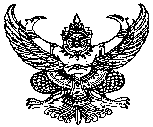 ส่วนราชการ  สำนักงานจังหวัดพังงา  กลุ่มงานศูนย์ดำรงธรรมจังหวัด (สคบ.) โทร 0 7648 1426                                      ที่  พง 0017.1/ 	วันที่       มีนาคม 2563              เรื่อง  การมอบอำนาจเกี่ยวกับการพัสดุเรียน  ผู้ว่าราชการจังหวัดพังงา		1. ต้นเรื่อง		    ด้วยสำนักงานคณะกรรมการคุ้มครองผู้บริโภค แจ้งว่า เลขาธิการคณะกรรมการคุ้มครองผู้บริโภค ได้มอบอำนาจให้ผู้ว่าราชการจังหวัด ปฏิบัติราชการแทนเลขาธิการคณะกรรมการคุ้มครองผู้บริโภค ดำเนินการเกี่ยวกับการจ้างพนักงานจ้างเหมาบริการ ในตำแหน่งนักสืบสวนสอบสวน และเจ้าหน้าที่ธุรการ          เช่น การลงนามในบันทึกข้อตกลง การจัดหาการตรวจรับการจ้าง การควบคุมการปฏิบัติงาน ตลอดจนการยกเลิกบันทึกข้อตกลงจ้างเหมาปฏิบัติงานให้กับผู้รับจ้าง จนเสร็จสิ้นกระบวนการตามขั้นตอนและวิธีการตามแบบกระทรวงการคลังฯ (ส่วนการเบิกค่าจ้างให้ส่งรายงานผลการตรวจรับการจ้างให้สำนักงานคณะกรรมการคุ้มครองผู้บริโภค เพื่อดำเนินการเบิกจ่ายต่อไป) (เอกสาร 1) 		2. ข้อกฎหมาย		    พระราชกฤษฎีกาว่าด้วยการมอบอำนาจ พ.ศ. 2550 		          มาตรา 23 “ในกรณีที่มีการมอบอำนาจให้ผู้ว่าราชการจังหวัด เป็นผู้ปฏิบัติราชการแทนให้ผู้ว่าราชการจังหวัดมอบอำนาจนั้นให้แก่ผู้ดำรงตำแหน่ง ดังต่อไปนี้		    	(1) ในกรณีที่อำนาจนั้นเกี่ยวกับราชการของส่วนราชการใด และส่วนราชการนั้นปฏิบัติหน้าที่อยู่ในจังหวัด ให้ผู้ว่าราชการจังหวัดมอบอำนาจให้แก่หัวหน้าส่วนราชการที่เกี่ยวข้อง                  ในจังหวัดนั้น...”		3. ข้อเท็จจริง		    คำสั่งจังหวัดพังงา ที่ 3050/2562 ลงวันที่ 27 กันยายน พ.ศ. 2562 เรื่อง การมอบอำนาจดำเนินการเกี่ยวกับพัสดุ มอบอำนาจให้หัวหน้าสำนักงานจังหวัดพังงา ปฏิบัติราชการแทน ผู้ว่าราชการจังหวัดพังงา ดำเนินการเกี่ยวกับการพัสดุทุกขั้นตอนในการลงนามในบันทึกสัญญาจ้าง การควบคุม            การปฏิบัติงาน การส่งรายงานผลการตรวจรับการจ้างให้สำนักงานคณะกรรมการคุ้มครองผู้บริโภค                        เพื่อดำเนินการเบิกค่าจ้างจากงบประมาณสำนักงานคณะกรรมการคุ้มครองผู้บริโภค ประจำปีงบประมาณ      พ.ศ. 2563 (เอกสาร 2)		4. ข้อพิจารณา		    เห็นควรมอบอำนาจตามข้อ 1. ให้หัวหน้าสำนักงานจังหวัดพังงา ปฏิบัติราชการแทน  ผู้ว่าราชการจังหวัดพังงา และส่งสำเนาหลักฐานการมอบอำนาจให้สำนักงานผู้ว่าการตรวจเงินแผ่นดินทราบ        ทุกครั้ง		5. ข้อเสนอ		    จึงเรียนมาเพื่อโปรดพิจารณา หากเห็นชอบโปรดลงนามในคำสั่งที่เสนอมาพร้อมนี้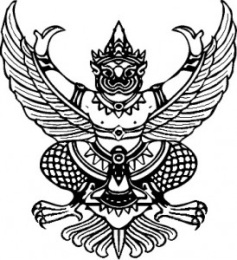 คำสั่งจังหวัดพังงาที่	      /2563เรื่อง  มอบอำนาจเกี่ยวกับการพัสดุ--------------------------		ตามที่สำนักงานคณะกรรมการคุ้มครองผู้บริโภค ได้จัดทำหนังสือมอบอำนาจเกี่ยวกับการพัสดุ ในการจัดจ้างพนักงานจ้างเหมาบริการปฏิบัติงานในตำแหน่ง เจ้าหน้าที่สืบสวนสอบสวน (วุฒิปริญญาตรี)             และเจ้าหน้าที่ธุรการ (วุฒิประกาศนียบัตรวิชาชีพชั้นสูง) เพื่อสนับสนุนการดำเนินงานคณะอนุกรรมการคุ้มครองผู้บริโภคประจำจังหวัด ประจำปีงบประมาณ พ.ศ. 2563 ให้ผู้ว่าราชการจังหวัดทุกจังหวัด ดำเนินการเกี่ยวกับการจ้างพนักงานจ้างเหมาบริการ เช่น การลงนามในบันทึกข้อตกลง การจัดหาการตรวจรับการจ้าง การควบคุมการปฏิบัติงาน ตลอดจนการยกเลิกบันทึกข้อตกลงจ้างเหมาปฏิบัติงานให้กับผู้รับจ้าง จนเสร็จสิ้นกระบวนการตามขั้นตอนและวิธีการตามแบบกระทรวงการคลังฯ ส่วนการเบิกค่าจ้างให้ส่งรายงานผล                 การตรวจรับการจ้างให้สำนักงานคณะกรรมการคุ้มครองผู้บริโภค เพื่อดำเนินการเบิกจ่ายต่อไป ตามหนังสือสำนักงานคณะกรรมการคุ้มครองผู้บริโภค ที่ นร 0311/ว 6043 ลงวันที่ 17 มีนาคม 2563 นั้น		เพื่อให้การดำเนินการจัดจ้างเหมาบุคคลปฏิบัติงานดังกล่าว เป็นไปด้วยความเรียบร้อยบรรลุวัตถุประสงค์ เกิดความคล่องตัว มีประสิทธิภาพและรวดเร็ว ถูกต้องตามระเบียบกระทรวงการคลังว่าด้วยการจัดซื้อจัดจ้างและการบริหารพัสดุภาครัฐ พ.ศ. 2560 อาศัยอำนาจตามความมาตรา 38 มาตรา 39                   และมาตรา 40 ในพระราชบัญญัติระเบียบบริหารราชการแผ่นดิน พ.ศ. 2534 และฉบับที่แก้ไขเพิ่มเติม มาตรา 22 มาตรา 23 ในพระราชกฤษฎีกาว่าด้วยการมอบอำนาจ พ.ศ. 2550 และข้อ 7 ในระเบียบกระทรวงการคลัง ว่าด้วยการจัดซื้อจัดจ้างและการบริหารพัสดุภาครัฐ พ.ศ. 2560 จึงมอบอำนาจให้              หัวหน้าสำนักงานจังหวัดพังงา ดำเนินการเกี่ยวกับการจ้างพนักงานจ้างเหมาบริการ เช่น การลงนามในบันทึกข้อตกลง การจัดหาการตรวจรับการจ้าง การควบคุมการปฏิบัติงาน ตลอดจนการยกเลิกบันทึกข้อตกลง                จ้างเหมาปฏิบัติงานให้กับผู้รับจ้าง จนเสร็จสิ้นกระบวนการตามขั้นตอนและวิธีการตามแบบกระทรวงการคลังฯ ส่วนการเบิกค่าจ้างให้ส่งรายงานผลการตรวจรับการจ้างให้สำนักงานคณะกรรมการคุ้มครองผู้บริโภค                  เพื่อดำเนินการเบิกจ่ายต่อไป		ทั้งนี้  ตั้งแต่บัดนี้เป็นต้นไป				สั่ง ณ วันที่	เดือน มีนาคม พ.ศ. 2563ที่ พง 0017.1/	ศาลากลางจังหวัดพังงา		ถนนพังงา-ทับปุด พง 82000			 			        มีนาคม 2563เรื่อง	ขอส่งคำสั่งการมอบอำนาจเกี่ยวกับการพัสดุเรียน  	ผู้ว่าการตรวจเงินแผ่นดิน (ผ่านผู้อำนวยการสำนักงานตรวจเงินแผ่นดินจังหวัดพังงา) สิ่งที่ส่งมาด้วย	คำสั่งจังหวัดพังงา ที่              /2563  ลงวันที่       มีนาคม 2563		ด้วยจังหวัดพังงาได้มีคำสั่งมอบอำนาจเกี่ยวกับการพัสดุ ให้หัวหน้าสำนักงานจังหวัดพังงา ดำเนินการเกี่ยวกับการจ้างพนักงานจ้างเหมาบริการ เช่น การลงนามในบันทึกข้อตกลง การจัดหาการตรวจรับการจ้าง การควบคุมการปฏิบัติงาน ตลอดจนการยกเลิกบันทึกข้อตกลงจ้างเหมาปฏิบัติงานให้กับผู้รับจ้าง                   จนเสร็จสิ้นกระบวนการตามขั้นตอนและวิธีการตามแบบกระทรวงการคลังฯ ส่วนการเบิกค่าจ้างให้ส่งรายงานผลการตรวจรับการจ้างให้สำนักงานคณะกรรมการคุ้มครองผู้บริโภคเพื่อดำเนินการเบิกจ่ายต่อไป 		เพื่อให้การดำเนินการเรื่องดังกล่าวเป็นไปด้วยความเรียบร้อย จังหวัดพังงาจึงขอส่งคำสั่งมอบอำนาจเกี่ยวกับการพัสดุของสำนักงานคณะกรรมการคุ้มครองผู้บริโภค รายละเอียดปรากฏตามสิ่งที่ส่งมาด้วย		จึงเรียนมาเพื่อโปรดทราบ		ขอแสดงความนับถือสำนักงานจังหวัด                                  กลุ่มงานศูนย์ดำรงธรรมจังหวัด (สคบ.)โทร.โทรสาร/0 7648 1426ไปรษณีย์อิเล็กทรอนิกส์ : PPAG_fairlycenter@hotmail.com 